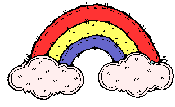 "The work will wait while you show the child a rainbow, but the rainbow won't wait while you do the work."Patricia Clifford.